GENERAL MEMBER MEETING
3.15.23 via ZoomTopic: “Grief and the Older Adult”Guest Speakers: Karen Hatfield – Director of Grief Services for Hospice of the Western Reserve, Cleveland, OHPRESENT – 50 ATTENDEES IN TOTAL – (BOARD) Jessica Bullock, Laura Cockman, Nancy Warren, Tadra Martin, John Maron, Stephanie Bias, Laura Schlabach, Autumn Cox, Allison Crossman (MEMBERS) Karen Hatfield, Aimee Kepler, Andrew McCullagh, Angel Finley, April Craig, Brookie Jones, Carolyn Pennington, Chrajon Frederick, Cori Search, Daunita Maennle, Dr. Althea Taylor-Jones, Hank Kennedy, Heather Magill, Jeffrey Lee, Karen Green-McElveen, Kathryn Lanier, Katie McCarron, Kay Castillo, KD Steen, Keisha Andrews, Kim Hawkins, Kim Johnson, Kim Davis, Kris O-Keefe, Lakendra Dixon, LaVerne Blue, Lisa Jones, Lisa McDow, Meredith Gregory, Misty Piekaar-McWilliams, Patti Liegl, Rosalyn Pettyford, Sharrone Robinson, Shauffon Gale, Shauna Allen-Smith, Sheila Swift-Scotland, Shonte Gravely, Sylvia Alexander, Tanisa Whitehurst, Vibeke Talley, Zachary O-HalloranCALL TO ORDER.  Our meeting was called to order by Jessica Bullock, Vice-Chair. This meeting was hosted via Zoom, scheduled by Allison Crossman. We are thankful for her help setting up this virtual meeting and posting the meeting agenda for us. APPROVAL OF THE MINUTES. The minutes from the general meeting held 1/18/23 were presented for approval. A motion to approve was made by John Maron and seconded by Autumn Cox. With no further discussion the motion carried. TREASURER’S REPORT. Autumn presented the treasurer’s report as of 3/18/23. A motion to approve was made by Laura Schlabach and seconded by John Maron. With no further discussion the motion carried. Tadra introduced our guest speaker, Karen Hatfield. Karen Hatfield is the Director of Grief Services for Hospice of the Western Reserve in Cleveland, Ohio. In her role, she oversees grief services for over 6,000 hospice families each year as well as grief support programs offered to the community at large.In her presentation, Karen covered the following topics (Recorded presentation and slides are posted on website, ncp3a.org):Losses that impact older adultsWhat is grief?Grief terminologyAnticipatory griefDisenfranchised griefDeterminants of griefSigns of normal grievingFactors influencing grief in older adultsSupporting a grieving older adultGrief & Dementia – A continuum of loss (Whose grief are we talking about?)Supporting people with dementia who are grievingEDUCATION COMMITTEE UPDATE – Tadra shared May 23rd is the upcoming NCP3A Annual Conference at the Koury Auditorium at the Guildford Tech Community College (Jamestown Location). The theme is: Elder Justice Lessons Learned: Where do we go from Here?” John added Carolyn Farmer, Director of the Governor’s Crime Commission agreed to be our conference’s keynote speaker. ADVOCACY COMMITTEE UPDATE – Nancy shared she recently connected with Carolyn Farmer as a potential future avenue re: abuse of elder adults. Nancy also shared a few links with the group: Senate Bill 308 which was introduced yesterday, the future of NAPSA funding, details surrounding the NAPSA Conference on May 25 – May 28, 2023 (in which she and Jordon Ford from the DAs Conference will be presenting), and a link for the Elder Justice Coalition website. Heather Magill shared that Guilford County has been working closely with the UNC School of Government regarding legislation surrounding creating MDTs and confidentiality sharing, to more closely mirror the child protective services agreements. Her team is seeking statewide support for the legislation, which defines an MDT, creates mandatory MDTs in each county for case review teams, who should be included on the case review teams, and allows county commissioners to appoint team members. John M and Nancy W shared they were both interested in keeping in touch with Heather re: this. Heather shared in the chat: If you or your agency are interested in learning more about the legislative work around creating MDT's and adult case review teams, feel free to e-mail me so that I may add your information to our list as we move forward in these efforts - hmagill@guilfordcountync.gov.  She also shared information regarding the upcoming Vital Signs Conference re: Sexual Assault Awareness Month, which is great training opportunity for professionals working in caring for older adults. She is trying to recruit additional law enforcement officers, because they are often the first responders. Nancy also shared details about the upcoming DAs Conference: Break the Silence, from May 10 – 12, in Western NC. AWARENESS COMMITTEE UPDATE – John and Stephanie shared they recently spoke with the Wilmington Rotary Club and they are planning a future Scam Jam for September 12th. They stay busy on the road, offering presentations in public, in which they always mention the NCPAAA. John wanted to remind folks in Mecklenburg County that there is a Scam Jam coming up.COMMUNICATIONS COMMITTEE UPDATE – Allison shared more information about the website, email list, and upcoming annual conference registration, which will be distributed widely soon.MEMBERSHIP COMMITTEE UPDATE – We have one new individual member. With no further business to discuss, the meeting was adjourned.Respectfully Submitted by

Laura Schlabach, Secretary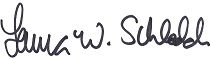 